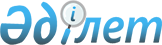 Казталов аудандық мәслихатының 2018 жылғы 24 желтоқсандағы №28-8 "2019-2021 жылдарға арналған аудандық бюджет туралы" шешіміне өзгерістер мен толықтырулар енгізу туралы
					
			Күшін жойған
			
			
		
					Батыс Қазақстан облысы Казталов аудандық мәслихатының 2019 жылғы 8 қазандағы № 39-1 шешімі. Батыс Қазақстан облысының Әділет департаментінде 2019 жылғы 10 қазанда № 5821 болып тіркелді. Күші жойылды - Батыс Қазақстан облысы Казталов аудандық мәслихатының 2020 жылғы 13 ақпандағы № 44-9 шешімімен
      Ескерту. Күші жойылды - Батыс Қазақстан облысы Казталов аудандық мәслихатының 13.02.2020 № 44-9 шешімімен (алғашқы ресми жарияланған күнінен бастап қолданысқа енгізіледі).
      Қазақстан Республикасының 2008 жылғы 4 желтоқсандағы Бюджет кодексіне және Қазақстан Республикасының 2001 жылғы 23 қаңтардағы "Қазақстан Республикасындағы жергілікті мемлекеттік басқару және өзін-өзі басқару туралы" Заңына сәйкес Казталов аудандық мәслихаты ШЕШІМ ҚАБЫЛДАДЫ:
      1. Казталов аудандық мәслихатының 2018 жылғы 24 желтоқсандағы №28-8 "2019-2021 жылдарға арналған аудандық бюджет туралы" шешіміне (Нормативтік құқықтық актілерді мемлекеттік тіркеу тізілімінде №5482 тіркелген, 2019 жылғы 9 қаңтарда Қазақстан Республикасының нормативтік құқықтық актілерінің эталондық бақылау банкінде жарияланған) мынадай өзгерістер мен толықтырулар енгізілсін:
      1-тармақ мынадай редакцияда жазылсын: 
      "1. 2019-2021 жылдарға арналған аудандық бюджет тиісінше 1, 2 және 3- қосымшаларға сәйкес, соның ішінде 2019 жылға келесі көлемдерде бекітілсін:
      1) кірістер – 8 390 263 мың теңге:
      салықтық түсімдер – 897 081 мың теңге;
      салықтық емес түсімдер – 20 248 мың теңге;
      негізгі капиталды сатудан түсетін түсімдер – 13 840 мың теңге;
      трансферттер түсімі – 7 459 094 мың теңге;
      2) шығындар – 8 620 283 мың теңге;
      3) таза бюджеттік кредиттеу – 46 141 мың теңге:
      бюджеттік кредиттер – 87 377 мың теңге;
      бюджеттік кредиттерді өтеу – 41 236 мың теңге;
      4) қаржы активтерімен операциялар бойынша сальдо – 0 теңге:
      қаржы активтерін сатып алу – 0 теңге;
      мемлекеттің қаржы активтерін сатудан түсетін түсімдер – 0 теңге;
      5) бюджет тапшылығы (профициті) – -276 161 мың теңге;
      6) бюджет тапшылығын қаржыландыру (профицитін пайдалану) – 276 161 мың теңге:
      қарыздар түсімі – 87 113 мың теңге;
      қарыздарды өтеу – 41 236 мың теңге;
      бюджет қаражатының пайдаланылатын қалдықтары – 230 284 мың теңге.";
      4-тармақта:
      1) тармақшада:
      бірінші абзац мынадай редакцияда жазылсын:
      "1) республикалық бюджеттен жалпы сомасы 2 069 785 мың теңге:";
      екінші абзац мынадай редакцияда жазылсын:
      "ең төменгі жалақы мөлшерінің өзгеруіне байланысты азаматтық қызметшілердің жекелеген санаттарының, мемлекеттік бюджет қаражаты есебінен ұсталатын ұйымдар қызметкерлерінің, қазыналық кәсіпорындар қызметкерлерінің жалақысын көтеруге – 744 046 мың теңге;";
      тоғызыншы абзац мынадай редакцияда жазылсын:
      "мемлекеттік атаулы әлеуметтік көмек төлеуге – 348 320 мың теңге;";
      он сегізінші абзац мынадай редакцияда жазылсын:
      "Жалпақтал ауылының оңтүстік-шығыс бөлігіндегі 61 жер телімінің нақты жоспарлау жобасын сумен қамту жүйесінің құрылысына – 14 336 мың теңге;";
      2) тармақшада:
      бірінші абзац мынадай редакцияда жазылсын:
      "2) облыстық бюджеттен жалпы сомасы – 908 545 мың теңге:";
      бесінші абзац мынадай редакцияда жазылсын:
      "Жаңажол ауылы автокөлік жолдарын күрделі жөндеуге – 173 596 мың теңге;";
      алтыншы абзац мынадай редакцияда жазылсын:
      "Жалпақтал ауылында ауылішілік автокөлік жолдарын күрделі жөндеуге – 308 325 мың теңге;";
      он екінші абзац мынадай редакцияда жазылсын:
      "жұмысқа орналастыру бойынша жеке агенттіктерге – 0 теңге;";
      он төртінші абзац мынадай редакцияда жазылсын:
      "Талдыапан ауылында №55 лиманға су жеткізетін және тарататын каналды механикалық тазалауға – 86 979 мың теңге;";
      он бесінші абзац мынадай редакцияда жазылсын:
      "Жалпақтал ауылының оңтүстік-шығыс бөлігіндегі 61 жер телімінің нақты жоспарлау жобасын сумен қамту жүйесінің құрылысына – 1 593 мың теңге;";
      мынадай мазмұндағы жиырма бірінші абзацпен толықтырылсын:
      "мемлекеттік атаулы әлеуметтік көмек төлеуге – 24 378 мың теңге;";
      мынадай мазмұндағы жиырма екінші абзацпен толықтырылсын:
      "Казталов ауылында ауылішілік автокөлік жолдарын күрделі жөндеуге – 12 081 мың теңге;";
      3) тармақша мынадай редакцияда жазылсын:
      "3) 2019 жылға арналған ауылдық округ бюджеттеріне аудандық бюджет қаражат есебінен бөлінетін ағымдағы нысаналы трансферттердің жалпы сомасы 95 628 мың теңге көлемінде қарастырылғаны ескерілсін.
      Аталған сомаларды ауылдық округтердің бюджеттеріне бөлу Казталов ауданы әкімдігінің қаулысы негізінде жүзеге асырылады;";
      мынадай мазмұндағы 4) тармақшамен толықтырылсын:
      "4) 2019 жылға арналған аудандық бюджетте Ұлттық қордан бөлінетін нысаналы трансферттердің түсуі 378 553 мың теңге көлемінде ескерілсін:
      мемлекеттік атаулы әлеуметтік көмек төлеуге – 270 169 мың теңге;
      жастарға және табысы аз көпбалалы отбасыларға, табысы аз еңбекке қабілетті мүгедектерге жаңа бизнес-идеяларды жүзеге асыру үшін гранттарға – 32 825 мың теңге;
      қысқа мерзімді кәсіби оқытуды қамтамасыз ету үшін қосымша қамтуға – 75 559 мың теңге.";
      7-тармақ мынадай редакцияда жазылсын:
      "7. 2019 жылға арналған ауданның жергілікті атқарушы органдардың резерві 17 266 мың теңге көлемінде бекітілсін.";
      көрсетілген шешімнің 1, 6, 7 қосымшалары осы шешімнің 1, 2, 3 қосымшаларына сәйкес жаңа редакцияда жазылсын.
      2. Казталов аудандық мәслихат аппараты басшысы (Н.Қажғалиев) осы шешімнің әділет органдарында мемлекеттік тіркелуін, Қазақстан Республикасы нормативтік құқықтық актілерінің эталондық бақылау банкінде және бұқаралық ақпарат құралдарында оның ресми жариялануын қамтамасыз етсін.
      3. Осы шешім 2019 жылдың 1 қаңтарынан бастап қолданысқа енгізіледі. 2019 жылға арналған аудандық бюджет
      мың теңге Казталов ауданының ауылдық округтерінің 2019 жылға арналған бюджеттік бағдарламалары
      мың теңге Мектептерге жалпы білім беру бағдарламасы бойынша бюджет қаражаттары
      мың теңге
					© 2012. Қазақстан Республикасы Әділет министрлігінің «Қазақстан Республикасының Заңнама және құқықтық ақпарат институты» ШЖҚ РМК
				Казталов аудандық
мәслихатының
2019 жылғы 8 қазандағы
№39-1 шешіміне 1-қосымшаКазталов аудандық
мәслихатының
2018 жылғы 24 желтоқсандағы
№28-8 шешіміне 1-қосымша
Санаты
Санаты
Санаты
Санаты
Санаты
Сомасы
Сыныбы
Сыныбы
Сыныбы
Сыныбы
Сомасы
Кішi сыныбы
Кішi сыныбы
Кішi сыныбы
Сомасы
Ерекшелiгi
Ерекшелiгi
Сомасы
Атауы
Сомасы
Кірістер
8 390 263
1
Салықтық түсімдер
897 081
01
Табыс салығы 
206 061
2
Жеке табыс салығы
206 061
03
Әлеуметтік салық
252 300
1
Әлеуметтік салық 
252 300
04
Меншiкке салынатын салықтар
424 052
1
Мүлiкке салынатын салықтар
404 403
3
Жер салығы
776
4
Көлiк құралдарына салынатын салық
15 943
5
Бірыңғай жер салығы
2 930
05
Тауарларға, жұмыстарға және қызметтерге салынатын iшкi салықтар
10 168
2
Акциздер
950
3
Табиғи және басқа да ресурстарды пайдаланғаны үшiн түсетiн түсiмдер
1 900
4
Кәсiпкерлiк және кәсiби қызметтi жүргiзгенi үшiн алынатын алымдар
7 318
08
Заңдық маңызы бар әрекеттерді жасағаны және (немесе) оған уәкілеттігі бар мемлекеттік органдар немесе лауазымды адамдар құжаттар бергені үшін алынатын міндетті төлемдер
4 500
1
Мемлекеттік баж
4 500
2
Салықтық емес түсiмдер
20 248
01
Мемлекеттік меншіктен түсетін кірістер
10 050
5
Мемлекет меншігіндегі мүлікті жалға беруден түсетін кірістер
10 050
06
Басқа да салықтық емес түсiмдер
10 198
1
Басқа да салықтық емес түсiмдер
10 198
3
Негізгі капиталды сатудан түсетін түсімдер
13 840
01
Мемлекеттік мекемелерге бекітілген мемлекеттік мүлікті сату
11 430
1
Мемлекеттік мекемелерге бекітілген мемлекеттік мүлікті сату
11 430
03
Жердi және материалдық емес активтердi сату
2 410
1
Жерді сату
2 410
4
Трансферттердің түсімдері
7 459 094
01
Төмен тұрған мемлекеттiк басқару органдарынан трансферттер
924
3
Аудандық маңызы бар қалалардың, ауылдардың, кенттердің, аулдық округтардың бюджеттерінен трансферттер
924
02
Мемлекеттiк басқарудың жоғары тұрған органдарынан түсетiн трансферттер
7 458 170
2
Облыстық бюджеттен түсетiн трансферттер
7 458 170
Функционалдық топ
Функционалдық топ
Функционалдық топ
Функционалдық топ
Функционалдық топ
Сомасы
Кіші функция
Кіші функция
Кіші функция
Кіші функция
Сомасы
Бюджеттік бағдарламалардың әкiмшiсi
Бюджеттік бағдарламалардың әкiмшiсi
Бюджеттік бағдарламалардың әкiмшiсi
Сомасы
Бағдарлама
Бағдарлама
Сомасы
Атауы
Сомасы
2) Шығындар
8 620 283
01
Жалпы сипаттағы мемлекеттiк қызметтер 
499 271
1
Мемлекеттiк басқарудың жалпы функцияларын орындайтын өкiлдi, атқарушы және басқа органдар
397 207
112
Аудан (облыстық маңызы бар қала) мәслихатының аппараты
21 437
001
Аудан (облыстық маңызы бар қала) мәслихатының қызметін қамтамасыз ету жөніндегі қызметтер
21 437
122
Аудан (облыстық маңызы бар қала) әкімінің аппараты
98 835
001
Аудан (облыстық маңызы бар қала) әкімінің қызметін қамтамасыз ету жөніндегі қызметтер
93 285
003
Мемлекеттік органның күрделі шығыстары
5 550
123
Қаладағы аудан, аудандық маңызы бар қала, кент, ауыл, ауылдық округ әкімінің аппараты
276 935
001
Қаладағы аудан, аудандық маңызы бар қаланың, кент, ауыл, ауылдық округ әкімінің қызметін қамтамасыз ету жөніндегі қызметтер
276 935
2
Қаржылық қызмет
750
459
Ауданның (облыстық маңызы бар қаланың) экономика және қаржы бөлімі
750
003
Салық салу мақсатында мүлікті бағалауды жүргізу
750
9
Жалпы сипаттағы өзге де мемлекеттiк қызметтер
101 314
454
Ауданның (облыстық маңызы бар қаланың) кәсіпкерлік және ауыл шаруашылығы бөлімі
22 150
001
Жергілікті деңгейде кәсіпкерлікті және ауыл шаруашылығын дамыту саласындағы мемлекеттік саясатты іске асыру жөніндегі қызметтер
22 150
458
Ауданның (облыстық маңызы бар қаланың) тұрғын үй-коммуналдық шаруашылығы, жолаушылар көлігі және автомобиль жолдары бөлімі
40 318
001
Жергілікті деңгейде тұрғын үй-коммуналдық шаруашылығы, жолаушылар көлігі және автомобиль жолдары саласындағы мемлекеттік саясатты іске асыру жөніндегі қызметтер
15 996
113
Жергілікті бюджеттерден берілетін ағымдағы нысаналы трансферттер
24 322
459
Ауданның (облыстық маңызы бар қаланың) экономика және қаржы бөлімі
38 846
001
Ауданның (облыстық маңызы бар қаланың) экономикалық саясаттын қалыптастыру мен дамыту, мемлекеттік жоспарлау, бюджеттік атқару және коммуналдық меншігін басқару саласындағы мемлекеттік саясатты іске асыру жөніндегі қызметтер
34 579
113
Жергілікті бюджеттерден берілетін ағымдағы нысаналы трансферттер
4 267
02
Қорғаныс
12 002
1
Әскери мұқтаждар
5 335
122
Аудан (облыстық маңызы бар қала) әкімінің аппараты
5 335
005
Жалпыға бірдей әскери міндетті атқару шеңберіндегі іс-шаралар
5 335
2
Төтенше жағдайлар жөнiндегi жұмыстарды ұйымдастыру
6 667
122
Аудан (облыстық маңызы бар қала) әкімінің аппараты
6 667
007
Аудандық (қалалық) ауқымдағы дала өрттерінің, сондай-ақ мемлекеттік өртке қарсы қызмет органдары құрылмаған елдi мекендерде өрттердің алдын алу және оларды сөндіру жөніндегі іс-шаралар
6 667
04
Бiлiм беру
4 183 460
1
Мектепке дейiнгi тәрбие және оқыту
257 850
464
Ауданның (облыстық маңызы бар қаланың) білім бөлімі
256 393
009
Мектепке дейінгі тәрбие мен оқыту ұйымдарының қызметін қамтамасыз ету
187 631
040
Мектепке дейінгі білім беру ұйымдарында мемлекеттік білім беру тапсырысын іске асыруға
68 762
466
Ауданның (облыстық маңызы бар қаланың) сәулет, қала құрылысы және құрылыс бөлімі
1 457
037
Мектепке дейiнгi тәрбие және оқыту объектілерін салу және реконструкциялау
1 457
2
Бастауыш, негізгі орта және жалпы орта білім беру
3 765 782
457
Ауданның (облыстық маңызы бар қаланың) мәдениет, тілдерді дамыту, дене шынықтыру және спорт бөлімі
96 296
017
Балалар мен жасөспірімдерге спорт бойынша қосымша білім беру
96 296
464
Ауданның (облыстық маңызы бар қаланың) білім бөлімі
3 669 476
003
Жалпы білім беру
3 470 059
006
Балаларға қосымша білім беру
199 417
466
Ауданның (облыстық маңызы бар қаланың) сәулет, қала құрылысы және құрылыс бөлімі
10
021
Бастауыш, негізгі орта және жалпы орта білім беру объектілерін салу және реконструкциялау
10
9
Бiлiм беру саласындағы өзге де қызметтер
159 828
464
Ауданның (облыстық маңызы бар қаланың) білім бөлімі
159 828
001
Жергілікті деңгейде білім беру саласындағы мемлекеттік саясатты іске асыру жөніндегі қызметтер
18 991
005
Ауданның (облыстық маңызы бар қаланың) мемлекеттік білім беру мекемелер үшін оқулықтар мен оқу-әдiстемелiк кешендерді сатып алу және жеткізу
114 767
015
Жетім баланы (жетім балаларды) және ата-аналарының қамқорынсыз қалған баланы (балаларды) күтіп-ұстауға қамқоршыларға (қорғаншыларға) ай сайынға ақшалай қаражат төлемі
7 440
067
Ведомстволық бағыныстағы мемлекеттік мекемелер мен ұйымдардың күрделі шығыстары
16 583
068
Халықтың компьютерлік сауаттылығын арттыруды қамтамасыз ету
907
113
Жергілікті бюджеттерден берілетін ағымдағы нысаналы трансферттер
1 140
05
Денсаулық сақтау
440
9
Денсаулық сақтау саласындағы өзге де қызметтер
440
123
Қаладағы аудан, аудандық маңызы бар қала, кент, ауыл, ауылдық округ әкімінің аппараты
440
002
Шұғыл жағдайларда сырқаты ауыр адамдарды дәрігерлік көмек көрсететін ең жақын денсаулық сақтау ұйымына дейін жеткізуді ұйымдастыру
440
06
Әлеуметтiк көмек және әлеуметтiк қамсыздандыру
1 221 420
1
Әлеуметтiк қамсыздандыру
717 592
451
Ауданның (облыстық маңызы бар қаланың) жұмыспен қамту және әлеуметтік бағдарламалар бөлімі
711 262
005
Мемлекеттік атаулы әлеуметтік көмек 
711 262
464
Ауданның (облыстық маңызы бар қаланың) білім бөлімі
6 330
030
Патронат тәрбиешілерге берілген баланы (балаларды) асырап бағу 
6 330
2
Әлеуметтiк көмек
462 671
451
Ауданның (облыстық маңызы бар қаланың) жұмыспен қамту және әлеуметтік бағдарламалар бөлімі
462 671
002
Жұмыспен қамту бағдарламасы
265 095
006
Тұрғын үйге көмек көрсету
1 100
007
Жергілікті өкілетті органдардың шешімі бойынша мұқтаж азаматтардың жекелеген топтарына әлеуметтік көмек
74 491
010
Үйден тәрбиеленіп оқытылатын мүгедек балаларды материалдық қамтамасыз ету
1 546
014
Мұқтаж азаматтарға үйде әлеуметтiк көмек көрсету
56 265
017
Оңалтудың жеке бағдарламасына сәйкес мұқтаж мүгедектердi мiндеттi гигиеналық құралдармен қамтамасыз ету, қозғалуға қиындығы бар бірінші топтағы мүгедектерге жеке көмекшінің және есту бойынша мүгедектерге қолмен көрсететiн тіл маманының қызметтерін ұсыну 
17 851
023
Жұмыспен қамту орталықтарының қызметін қамтамасыз ету
46 323
9
Әлеуметтiк көмек және әлеуметтiк қамтамасыз ету салаларындағы өзге де қызметтер
41 157
451
Ауданның (облыстық маңызы бар қаланың) жұмыспен қамту және әлеуметтік бағдарламалар бөлімі
41 157
001
Жергілікті деңгейде халық үшін әлеуметтік бағдарламаларды жұмыспен қамтуды қамтамасыз етуді іске асыру саласындағы мемлекеттік саясатты іске асыру жөніндегі қызметтер 
24 666
011
Жәрдемақыларды және басқа да әлеуметтік төлемдерді есептеу, төлеу мен жеткізу бойынша қызметтерге ақы төлеу
11 687
050
Қазақстан Республикасында мүгедектердің құқықтарын қамтамасыз етуге және өмір сүру сапасын жақсарту
4 804
07
Тұрғын үй-коммуналдық шаруашылық
667 980
1
Тұрғын үй шаруашылығы
226 200
458
Ауданның (облыстық маңызы бар қаланың) тұрғын үй-коммуналдық шаруашылығы, жолаушылар көлігі және автомобиль жолдары бөлімі
4 000
004
Азаматтардың жекелеген санаттарын тұрғын үймен қамтамасыз ету
4 000
466
Ауданның (облыстық маңызы бар қаланың) сәулет, қала құрылысы және құрылыс бөлімі
222 200
003
Коммуналдық тұрғын үй қорының тұрғын үйін жобалау және (немесе) салу, реконструкциялау 
206 251
004
Инженерлік-коммуникациялық инфрақұрылымды жобалау, дамыту және (немесе) жайластыру
15 949
2
Коммуналдық шаруашылық
424 436
458
Ауданның (облыстық маңызы бар қаланың) тұрғын үй-коммуналдық шаруашылығы, жолаушылар көлігі және автомобиль жолдары бөлімі
96 139
012
Сумен жабдықтау және су бұру жүйесінің жұмыс істеуі
96 139
466
Ауданның (облыстық маңызы бар қаланың) сәулет, қала құрылысы және құрылыс бөлімі
328 297
005
Коммуналдық шаруашылығын дамыту
17 303
006
Сумен жабдықтау және су бұру жүйесін дамыту
310 994
3
Елді-мекендерді көркейту
17 344
123
Қаладағы аудан, аудандық маңызы бар қала, кент, ауыл, ауылдық округ әкімінің аппараты
17 344
008
Елді мекендердегі көшелерді жарықтандыру
14 634
011
Елді мекендерді абаттандыру мен көгалдандыру
2 710
08
Мәдениет, спорт, туризм және ақпараттық кеңістiк
566 922
1
Мәдениет саласындағы қызмет
312 002
457
Ауданның (облыстық маңызы бар қаланың) мәдениет, тілдерді дамыту, дене шынықтыру және спорт бөлімі
312 002
003
Мәдени-демалыс жұмысын қолдау
312 002
2
Спорт
22 856
457
Ауданның (облыстық маңызы бар қаланың) мәдениет, тілдерді дамыту, дене шынықтыру және спорт бөлімі
22 856
009
Аудандық (облыстық маңызы бар қалалық) деңгейде спорттық жарыстар өткiзу
22 856
466
Ауданның (облыстық маңызы бар қаланың) сәулет, қала құрылысы және құрылыс бөлімі
0
008
Cпорт объектілерін дамыту
 0
3
Ақпараттық кеңiстiк
129 684
456
Ауданның (облыстық маңызы бар қаланың) ішкі саясат бөлімі
12 085
002
Мемлекеттік ақпараттық саясат жүргізу жөніндегі қызметтер
12 085
457
Ауданның (облыстық маңызы бар қаланың) мәдениет, тілдерді дамыту, дене шынықтыру және спорт бөлімі
117 599
006
Аудандық (қалалық) кiтапханалардың жұмыс iстеуi
116 599
007
Мемлекеттiк тiлдi және Қазақстан халқының басқа да тiлдерін дамыту
1 000
9
Мәдениет, спорт, туризм және ақпараттық кеңiстiктi ұйымдастыру жөнiндегi өзге де қызметтер
102 380
456
Ауданның (облыстық маңызы бар қаланың) ішкі саясат бөлімі
54 512
001
Жергілікті деңгейде ақпарат, мемлекеттілікті нығайту және азаматтардың әлеуметтік сенімділігін қалыптастыру саласында мемлекеттік саясатты іске асыру жөніндегі қызметтер
21 121
003
Жастар саясаты саласында іс-шараларды іске асыру
33 391
457
Ауданның (облыстық маңызы бар қаланың) мәдениет, тілдерді дамыту, дене шынықтыру және спорт бөлімі
47 868
001
Жергілікті деңгейде мәдениет, тілдерді дамыту, дене шынықтыру және спорт саласында мемлекеттік саясатты іске асыру жөніндегі қызметтер
17 175
032
Ведомстволық бағыныстағы мемлекеттік мекемелер мен ұйымдардың күрделі шығыстары
30 693
10
Ауыл, су, орман, балық шаруашылығы, ерекше қорғалатын табиғи аумақтар, қоршаған ортаны және жануарлар дүниесін қорғау, жер қатынастары
208 178
1
Ауыл шаруашылығы
165 170
473
Ауданның (облыстық маңызы бар қаланың) ветеринария бөлімі
165 170
001
Жергілікті деңгейде ветеринария саласындағы мемлекеттік саясатты іске асыру жөніндегі қызметтер
19 408
005
Мал көмінділерінің (биотермиялық шұңқырлардың) жұмыс істеуін қамтамасыз ету
2 000
007
Қаңғыбас иттер мен мысықтарды аулауды және жоюды ұйымдастыру
1 000
010
Ауыл шаруашылығы жануарларын сәйкестендіру жөніндегі іс-шараларды өткізу
1 671
011
Эпизоотияға қарсы іс-шаралар жүргізу
139 891
047
Жануарлардың саулығы мен адамның денсаулығына қауіп төндіретін, алып қоймай залалсыздандырылған (зарарсыздандырылған) және қайта өңделген жануарлардың, жануарлардан алынатын өнімдер мен шикізаттың құнын иелеріне өтеу
1 200
6
Жер қатынастары
16 671
463
Ауданның (облыстық маңызы бар қаланың) жер қатынастары бөлімі
16 671
001
Аудан (облыстық маңызы бар қала) аумағында жер қатынастарын реттеу саласындағы мемлекеттік саясатты іске асыру жөніндегі қызметтер
15 562
006
Аудандардың, облыстық маңызы бар, аудандық маңызы бар қалалардың, кенттердiң, ауылдардың, ауылдық округтердiң шекарасын белгiлеу кезiнде жүргiзiлетiн жерге орналастыру
1 109
9
Ауыл, су, орман, балық шаруашылығы, қоршаған ортаны қорғау және жер қатынастары саласындағы басқа да қызметтер
26 337
459
Ауданның (облыстық маңызы бар қаланың) экономика және қаржы бөлімі
26 337
099
Мамандарға әлеуметтік қолдау көрсету жөніндегі шараларды іске асыру
26 337
11
Өнеркәсіп, сәулет, қала құрылысы және құрылыс қызметі
23 849
2
Сәулет, қала құрылысы және құрылыс қызметі
23 849
466
Ауданның (облыстық маңызы бар қаланың) сәулет, қала құрылысы және құрылыс бөлімі
23 849
001
Құрылыс, облыс қалаларының, аудандарының және елді мекендерінің сәулеттік бейнесін жақсарту саласындағы мемлекеттік саясатты іске асыру және ауданның (облыстық маңызы бар қаланың) аумағын оңтайла және тиімді қала құрылыстық игеруді қамтамасыз ету жөніндегі қызметтер 
17 869
013
Аудан аумағында қала құрылысын дамытудың кешенді схемаларын, аудандық (облыстық) маңызы бар қалалардың, кенттердің және өзге де ауылдық елді мекендердің бас жоспарларын әзірлеу
5 980
12
Көлiк және коммуникация
556 997
1
Автомобиль көлiгi
550 997
123
Қаладағы аудан, аудандық маңызы бар қала, кент, ауыл, ауылдық округ әкімінің аппараты
3 702
013
Аудандық маңызы бар қалаларда, кенттерде, ауылдарда, ауылдық округтерде автомобиль жолдарының жұмыс істеуін қамтамасыз ету
3 702
458
Ауданның (облыстық маңызы бар қаланың) тұрғын үй-коммуналдық шаруашылығы, жолаушылар көлігі және автомобиль жолдары бөлімі
547 295
022
Көлік инфрақұрылымын дамыту
9 000
023
Автомобиль жолдарының жұмыс істеуін қамтамасыз ету
44 283
045
Аудандық маңызы бар автомобиль жолдарын және елді-мекендердің көшелерін күрделі және орташа жөндеу
320 416
051
Көлiк инфрақұрылымының басым жобаларын іске асыру
173 596
9
Көлiк және коммуникациялар саласындағы өзге де қызметтер
6 000
458
Ауданның (облыстық маңызы бар қаланың) тұрғын үй-коммуналдық шаруашылығы, жолаушылар көлігі және автомобиль жолдары бөлімі
6 000
037
Әлеуметтік маңызы бар қалалық (ауылдық), қала маңындағы және ауданішілік қатынастар бойынша жолаушылар тасымалдарын субсидиялау
6 000
13
Басқалар
100 263
9
Басқалар
100 263
123
Қаладағы аудан, аудандық маңызы бар қала, кент, ауыл, ауылдық округ әкімінің аппараты
17 098
040
Өңірлерді дамытудың 2020 жылға дейінгі бағдарламасы шеңберінде өңірлерді экономикалық дамытуға жәрдемдесу бойынша шараларды іске асыру
17 098
459
Ауданның (облыстық маңызы бар қаланың) экономика және қаржы бөлімі
83 165
012
Ауданның (облыстық маңызы бар қаланың) жергілікті атқарушы органының резерві 
17 266
026
Аудандық маңызы бар қала, ауыл, кент, ауылдық округ бюджеттеріне азаматтық қызметшілердің жекелеген санаттарының, мемлекеттік бюджет қаражаты есебінен ұсталатын ұйымдар қызметкерлерінің, қазыналық кәсіпорындар қызметкерлерінің жалақысын көтеруге берілетін ағымдағы нысаналы трансферттер
61 376
066
Аудандық маңызы бар қала, ауыл, кент, ауылдық округ бюджеттеріне мемлекеттік әкімшілік қызметшілердің жекелеген санаттарының жалақысын көтеруге берілетін ағымдағы нысаналы трансферттер
4 523
14
Борышқа қызмет көрсету
53
1
Борышқа қызмет көрсету
53
459
Ауданның (облыстық маңызы бар қаланың) экономика және қаржы бөлімі
53
021
Жергілікті атқарушы органдардың облыстық бюджеттен қарыздар бойынша сыйақылар мен өзге де төлемдерді төлеу бойынша борышына қызмет көрсету 
53
15
Трансферттер
579 448
1
Трансферттер
579 448
459
Ауданның (облыстық маңызы бар қаланың) экономика және қаржы бөлімі
579 448
006
Пайдаланылмаған (толық пайдаланылмаған) нысаналы трансферттерді қайтару
370
024
Заңнаманы өзгертуге байланысты жоғары тұрған бюджеттің шығындарын өтеуге төменгі тұрған бюджеттен ағымдағы нысаналы трансферттер
253 704
038
Субвенциялар
309 714
051
Жергілікті өзін-өзі басқару органдарына берілетін трансферттер
15 660
3) Таза бюджеттік кредиттеу
46 141
Бюджеттік кредиттер
87 377
10
Ауыл, су, орман, балық шаруашылығы, ерекше қорғалатын табиғи аумақтар, қоршаған ортаны және жануарлар дүниесін қорғау, жер қатынастары
87 377
9
Ауыл, су, орман, балық шаруашылығы, қоршаған ортаны қорғау және жер қатынастары саласындағы басқа да қызметтер
87 377
459
Ауданның (облыстық маңызы бар қаланың) экономика және қаржы бөлімі
87 377
018
Мамандарды әлеуметтік қолдау шараларын іске асыру үшін бюджеттік кредиттер
87 377
Санаты
Санаты
Санаты
Санаты
Санаты
Сомасы
Сыныбы
Сыныбы
Сыныбы
Сыныбы
Сомасы
Кіші сыныбы
Кіші сыныбы
Кіші сыныбы
Сомасы
Ерекшелiгi
Ерекшелiгi
Сомасы
Атауы
Сомасы
5
Бюджеттік кредиттерді өтеу
41 236
01
Бюджеттік кредиттерді өтеу
41 236
1
Мемлекеттік бюджеттен берілген бюджеттік кредиттерді өтеу
41 236
4) Қаржы активтерімен жасалатын операциялар бойынша сальдо
0
Функционалдық топ
Функционалдық топ
Функционалдық топ
Функционалдық топ
Функционалдық топ
Сомасы
Кіші функция
Кіші функция
Кіші функция
Кіші функция
Сомасы
Бюджеттік бағдарламалардың әкiмшiсi
Бюджеттік бағдарламалардың әкiмшiсi
Бюджеттік бағдарламалардың әкiмшiсi
Сомасы
Бағдарлама
Бағдарлама
Сомасы
Атауы
Сомасы
Қаржы активтерін сатып алу
0
Санаты
Санаты
Санаты
Санаты
Санаты
Сомасы
Сыныбы
Сыныбы
Сыныбы
Сыныбы
Сомасы
Кіші сыныбы
Кіші сыныбы
Кіші сыныбы
Сомасы
Ерекшелiгi
Ерекшелiгi
Сомасы
Атауы
Сомасы
6
Мемлекеттің қаржы активтерін сатудан түсетін түсімдер
0
01
Мемлекеттің қаржы активтерін сатудан түсетін түсімдер
0
1
Қаржы активтерін ел ішінде сатудан түсетін түсімдер
0
5) Бюджет тапшылығы (профициті) 
-276 161
6) Бюджет тапшылығын қаржыландыру (профицитін пайдалану) 
276 161
7
Қарыздар түсімдері
87 113
01
Мемлекеттік ішкі қарыздар 
87 113
2
Қарыз алу келісім-шарттары
87 113
03
Ауданның (облыстық маңызы бар қаланың) жергілікті атқарушы органы алатын қарыздар
87 113
Функционалдық топ
Функционалдық топ
Функционалдық топ
Функционалдық топ
Функционалдық топ
Сомасы
Кіші функция
Кіші функция
Кіші функция
Кіші функция
Сомасы
Бюджеттік бағдарламалардың әкiмшiсi
Бюджеттік бағдарламалардың әкiмшiсi
Бюджеттік бағдарламалардың әкiмшiсi
Сомасы
Бағдарлама
Бағдарлама
Сомасы
Атауы
Сомасы
16
Қарыздарды өтеу
41 236
1
Қарыздарды өтеу
41 236
459
Ауданның (облыстық маңызы бар қаланың) экономика және қаржы бөлімі
41 236
005
Жергілікті атқарушы органның жоғары тұрған бюджет алдындағы борышын өтеу
41 236
Санаты
Санаты
Санаты
Санаты
Санаты
Сомасы
Сыныбы
Сыныбы
Сыныбы
Сыныбы
Сомасы
Кіші сыныбы
Кіші сыныбы
Кіші сыныбы
Сомасы
Ерекшелiгi
Ерекшелiгi
Сомасы
Атауы
Сомасы
8
Бюджет қаражатының пайдаланылатын қалдықтары
230 284
01
Бюджет қаражаты қалдықтары
230 284
1
Бюджет қаражатының бос қалдықтары
230 284
01
Бюджет қаражатының бос қалдықтары
230 284Казталов аудандық
мәслихатының
2019 жылғы 8 қазандағы
№39-1 шешіміне 2-қосымшаКазталов аудандық
мәслихатының
2018 жылғы 24 желтоқсандағы
№28-8 шешіміне 6-қосымша
Функционалдық топ
Функционалдық топ
Функционалдық топ
Функционалдық топ
Функционалдық топ
Сомасы
Кіші функция
Кіші функция
Кіші функция
Кіші функция
Сомасы
Бюджеттік бағдарламалардың әкiмшiсi
Бюджеттік бағдарламалардың әкiмшiсi
Бюджеттік бағдарламалардың әкiмшiсi
Сомасы
Бағдарлама
Бағдарлама
Сомасы
Атауы
Сомасы
Казталов ауданының 2019 жылға арналған бюджеттік бағдарламалары
01
Жалпы сипаттағы мемлекеттiк қызметтер 
276 935
1
Мемлекеттiк басқарудың жалпы функцияларын орындайтын өкiлдi, атқарушы және басқа органдар
276 935
123
Қаладағы аудан, аудандық маңызы бар қала, кент, ауыл, ауылдық округ әкімінің аппараты
276 935
001
Қаладағы аудан, аудандық маңызы бар қаланың, кент, ауыл, ауылдық округ әкімінің қызметін қамтамасыз ету жөніндегі қызметтер
276 935
соның ішінде:
Бірік ауылдық округі
19 986
Болашақ ауылдық округі
22 028
Қараоба ауылдық округі
20 819
Қайынды ауылдық округі
18 743
Қошанкөл ауылдық округі
23 115
Тереңкөл ауылдық округі
19 377
Жаңажол ауылдық округі
20 025
Ақпәтер ауылдық округі
18 553
Талдықұдық ауылдық округі
21 533
Талдыапан ауылдық округі
19 357
Қарасу ауылдық округі
19 720
Көктерек ауылдық округі
31 724
Қараөзен ауылдық округі
21 955
05
Денсаулық сақтау
440
9
Денсаулық сақтау саласындағы өзге де қызметтер
440
123
Қаладағы аудан, аудандық маңызы бар қала, кент, ауыл, ауылдық округ әкімінің аппараты
440
002
Шұғыл жағдайларда сырқаты ауыр адамдарды дәрігерлік көмек көрсететін ең жақын денсаулық сақтау ұйымына дейін жеткізуді ұйымдастыру
440
соның ішінде:
Бірік ауылдық округі
40
Болашақ ауылдық округі
40
Қараоба ауылдық округі
33
Қайынды ауылдық округі
31
Қошанкөл ауылдық округі
46
Тереңкөл ауылдық округі
37
Ақпәтер ауылдық округі
41
Талдықұдық ауылдық округі
64
Талдыапан ауылдық округі
52
Көктерек ауылдық округі
30
Қараөзен ауылдық округі
26
07
Тұрғын үй-коммуналдық шаруашылық
17 344
3
Елді-мекендерді көркейту
17 344
123
Қаладағы аудан, аудандық маңызы бар қала, кент, ауыл, ауылдық округ әкімінің аппараты
17 344
008
Елді мекендердегі көшелерді жарықтандыру
14 634
соның ішінде:
Бірік ауылдық округі
678
Болашақ ауылдық округі
1 110
Қараоба ауылдық округі
810
Қайынды ауылдық округі
1 157
Қошанкөл ауылдық округі
1 301
Тереңкөл ауылдық округі
1 223
Жаңажол ауылдық округі
1 050
Ақпәтер ауылдық округі
750
Талдықұдық ауылдық округі
716
Талдыапан ауылдық округі
1 667
Қарасу ауылдық округі
998
Көктерек ауылдық округі
1 700
Қараөзен ауылдық округі
1 474
011
Елді мекендерді абаттандыру мен көгалдандыру
2 710
соның ішінде:
Бірік ауылдық округі
200
Болашақ ауылдық округі
210
Қараоба ауылдық округі
200
Қайынды ауылдық округі
210
Қошанкөл ауылдық округі
200
Тереңкөл ауылдық округі
225
Жаңажол ауылдық округі
105
Ақпәтер ауылдық округі
250
Талдықұдық ауылдық округі
210
Талдыапан ауылдық округі
200
Қарасу ауылдық округі
250
Көктерек ауылдық округі
250
Қараөзен ауылдық округі
200
12
Көлiк және коммуникация
3 702
1
Автомобиль көлiгi
3 702
123
Қаладағы аудан, аудандық маңызы бар қала, кент, ауыл, ауылдық округ әкімінің аппараты
3 702
013
Аудандық маңызы бар қалаларда, кенттерде, ауылдарда, ауылдық округтерде автомобиль жолдарының жұмыс істеуін қамтамасыз ету
3 702
соның ішінде:
Бірік ауылдық округі
380
Болашақ ауылдық округі
464
Қараоба ауылдық округі
200
Қайынды ауылдық округі
200
Қошанкөл ауылдық округі
200
Тереңкөл ауылдық округі
210
Жаңажол ауылдық округі
210
Ақпәтер ауылдық округі
379
Талдықұдық ауылдық округі
240
Талдыапан ауылдық округі
380
Қарасу ауылдық округі
439
Көктерек ауылдық округі
200
Қараөзен ауылдық округі
200
13
Басқалар
17 098
9
Басқалар
17 098
123
Қаладағы аудан, аудандық маңызы бар қала, кент, ауыл, ауылдық округ әкімінің аппараты
17 098
040
Өңірлерді дамытудың 2020 жылға дейінгі бағдарламасы шеңберінде өңірлерді экономикалық дамытуға жәрдемдесу бойынша шараларды іске асыру
17 098
соның ішінде:
Болашақ ауылдық округі
6 038
Қарасу ауылдық округі
 0
Көктерек ауылдық округі
5 675
Талдыапан ауылдық округі
5 385Казталов аудандық
мәслихатының
2019 жылғы 8 қазандағы
№39-1 шешіміне 3-қосымшаКазталов аудандық
мәслихатының
2018 жылғы 24 желтоқсандағы
№28-8 шешіміне 7-қосымша
Функционалдық топ
Функционалдық топ
Функционалдық топ
Функционалдық топ
Функционалдық топ
Сомасы
Кіші функция
Кіші функция
Кіші функция
Кіші функция
Сомасы
Бюджеттік бағдарламалардың әкiмшiсi
Бюджеттік бағдарламалардың әкiмшiсi
Бюджеттік бағдарламалардың әкiмшiсi
Сомасы
Бағдарлама
Бағдарлама
Сомасы
Барлығы
2 711 533
оның ішінде:
Бостандық орта жалпы білім беретін мектебі
161 155
Молдашев атындағы орта жалпы білім беретін мектебі
187 765
Мендалиев атындағы орта жалпы білім беретін мектебі
204 867
Казталовка орта жалпы білім беретін мектебі
189587
А.Оразбаева атындағы орта жалпы білім беретін мектебі
221 018
Есетов атындағы орта жалпы білім беретін мектебі
112 955
Талдыапан орта жалпы білім беретін мектебі
157 152
Қарасу орта жалпы білім беретін мектебі
118 445
Қайыңды орта жалпы білім беретін мектебі
84 841
Богатырев орта жалпы білім беретін мектебі
120 681
Ақпатер орта жалпы білім беретін мектебі
156 926
Көктерек орта жалпы білім беретін мектебі
161 723
Қараөзен мектеп лицейі
135 446
Жаңажол орта жалпы білім беретін мектебі
126 537
Тереңкөл орта жалпы білім беретін мектебі
113 165
Бірік орта жалпы білім беретін мектебі
124 487
Ғ.Беғалиев атындағы орта жалпы білім беретін мектебі
131 731
Ғ.Қараш атындағы мектеп гимназиясы
203 052